«Согласовано»Председатель Президиума Всероссийской коллегии спортивных судейА.А. Бадртдинов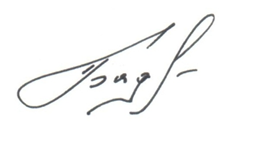 СПИСОК СУДЕЙЧемпионата России (личного) по стендовой стрельбе № ЕКП 4267с 22 по 30 июля 2014 года, г. Каменск-Уральский, ССК  «Синара»Технический специалист по стендовой стрельбе                                                                                 Н.А. Давыдова №Судейская должность.Фамилия И.О.КатегорияРегионПроживание11Инспектор соревнованийДавыдова Н.А.МоскваДа1.Главный судьяВетош А.Л.МКЕкатеринбургДа2.Главный секретарьГаврилюк Н. В.МКЧелябинскДа3.Зам. Гл. секретаряБородачёв В.И.1Каменск-Уральский-4.Зам. Гл. судьи - СКИТКотлованов С.А.ВКСнежинскДа5.Зам. Гл. судьи - ТРАПСоколов И.П.МКВоронежДа6.Зам. Гл. судьи – Д-ТРАПБадртдинов А.А.МКТетюшиДа7.Ст. судья площадкиАндриевский М.А.МКЕкатеринбургДа8.Ст. судья площадкиБородачёв А.В.1Каменск-Уральский-9.Ст. судья площадкиБадртдинова А.А.МКТетюшиДа10.Ст. судья площадкиГолотина Д.В.МКВоронежДа11.Ст. судья площадкиЧувашов А. Д.МКЧелябинскДа12.Ст. судья площадкиКрылов В.М.МКИжевскДа